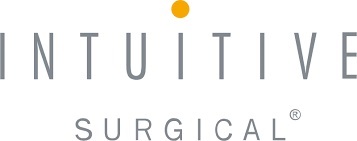 Job DescriptionJob Title:		Veterinary Technician InternDepartment:		Comparative Medicine – R&D Laboratory ServicesReports to:		Clinical Veterinarian R & DLocation:		Sunnyvale, CACompany Description:Joining Intuitive Surgical, Inc. means joining a team dedicated to using technology to benefit patients by improving surgical efficacy and decreasing surgical invasiveness, with patient safety as our highest priority.Eligibility:Must be concurrently enrolled in a degree-seeking program with an accredited university or enrolled in an upcoming program in the fall.Primary Function of Position:This 10-12 week internship will provide the successful candidate with an introduction to the field of laboratory animal science in medical device research and development. The Intern will work alongside experienced veterinary professionals and participate in a number of daily activities in support of ongoing R&D projects within the Clinical Laboratory. Roles and Responsibilities:Assist the R&D Clinical Veterinarian, Veterinary Technicians, and Animal Health Technologists in the provision of high-quality care to live animal modelsLearn and perform basic and advanced technical procedures including vascular access, perioperative fluid therapy, pre-surgical patient preparation, and anesthesia supportPerform intraoperative monitoring and recording of vital statistics, drug therapy, and experimental surgical interventionsBecome familiar with regulatory oversight requirements for animal care and use and ensure continued compliance with applicable regulationsMaintain a clean, safe, and sanitary work environmentAssist with general laboratory upkeep including cleaning and maintenance of surgical instruments, inventory management, and basic maintenance of anesthesia delivery equipmentSkill/Job Requirements:Must be currently enrolled in an undergraduate program for Veterinary Technology, Pre-Veterinary Medicine, Animal Science, or other biological science with an emphasis on life sciencesAnimal handling and/or husbandry experience, especially with large animal species, is requiredApplicants with an interest in a career in laboratory animal science will be given preferencePrevious veterinary experience, including positions in veterinary hospitals or research institutions, is strongly preferredPrior experience or exposure to advanced anesthesia protocols is desirable, but not requiredLearning Outcomes:By the end of this 10-12 week internship, the successful candidate will:Become proficient at achieving multiple methods of vascular access in a variety of animal species, in addition to other technical skills such as endotracheal intubation, urinary catheterization, perioperative fluid and drug therapy, and surgical site preparationLearn basic surgical skills including proper use of instruments, gentle tissue handling, hemostasis, and dissectionBecome comfortable with managing and documenting complex anesthesia protocolsDevelop an understanding of laboratory animal science including regulatory oversight, components of a comprehensive animal care and use program, veterinary care, and facility operationsBecome familiar with the basic concepts of medical device research and the role of robotic technology in the advancement of minimally invasive surgeryCommitment:  Must be available to work full-time hours, M-F for 10-12 weeks beginning Summer of 2018.Apply:  Send resume to stephanie.macauley@intusurg.comWe are an AA/EEO/Veterans/Disabled employer.